GMINNY  OŚRODEK  POMOCY  SPOŁECZNEJ  
W  CHORKÓWCEKontakt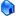 Chorkówka 189
woj. podkarpackie 
38-458 Chorkówka 
Polska 
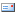 gops@chorkowka.pl Pracownicy socjalni – 13 438 69 20; 13 438 69 21Asystent rodziny – 13 438 69 22Świadczenia rodzinne, świadczenia wychowawcze „500+”, Dobry start „300+” – 13 438 69 23; 13 438 69 24; 13 438 69 25Karta Dużej Rodziny – 13 438 69 25;Fundusz Alimentacyjny – 13 438 69 23
13-43-869-34 http://www.gops.chorkowka.pl Konto podstawowe Gminnego Ośrodka Pomocy Społecznej w Chorkówce 
w banku: BS Rymanów Oddział Chorkówka nr 06 8636 1031 2003 1500 0693 0003Godziny pracy:- poniedziałek od 7:00 do 17:00- wtorek, środa, czwartek od 7:00 do 15:00- piątek od 7:00 do 13:00